Заключение об оценке регулирующего воздействия на проект постановления администрации муниципального района «Читинский район» «О размещении нестационарных торговых объектов на территории муниципального района «Читинский район» Управление экономического развития администрации муниципального района «Читинский район» в соответствии с разделом 2 порядка проведения оценки регулирующего воздействия проектов нормативных правовых актов администрации муниципального района «Читинский район», затрагивающих вопросы осуществления предпринимательской и инвестиционной деятельности, и экспертизы действующих нормативных правовых актов администрации муниципального района «Читинский район», затрагивающих вопросы осуществления предпринимательской и инвестиционной деятельности, утвержденного постановлением администрации муниципального района «Читинский район» от 27 декабря 2019 года № 62-НПА, рассмотрен проект постановления администрации муниципального района «Читинский район» «О размещении нестационарных торговых объектов на территории муниципального района «Читинский район» (далее - проект распоряжения).Разработчиком проекта постановления является отдел градостроительства Управления земельных и имущественных отношений администрации муниципального района «Читинский район». Проект постановления подготовлен в соответствии с Уставом муниципального района «Читинский район», в целях решения вопроса местного значения по созданию условий для обеспечения жителей муниципального района «Читинский район» услугами торговли, общественного питания и бытового обслуживания, формирования торговой инфраструктуры с учетом видов и типов торговых объектов, форм и способов торговли.Настоящие постановление предусматривает требования определяющие процедуру размещения нестационарных торговых объектов на территории муниципального района «Читинский район» без формирования земельных участков и взаимодействие администрации муниципального района «Читинский район» (далее – Администрация) в процедуре размещения нестационарных торговых объектов на землях, находящихся в муниципальной собственности, а также на землях, государственная собственность на которые не разграничена.Принятие проекта постановления не повлечет дополнительных расходов бюджета муниципального района «Читинский район».Проект постановления администрации не содержит:-положения, устанавливающие ранее не предусмотренные законодательством и иными нормативными правовыми актами обязанности, запреты и ограничения для юридических лиц в сфере предпринимательской деятельности или способствующие их установлению, а также положения, приводящие к возникновению ранее не предусмотренных законодательством и иными нормативными правовыми актами расходов субъектов предпринимательской деятельности.При подготовке проекта постановления соблюден Порядок проведения оценки регулирующего воздействия проектов нормативных правовых актов администрации муниципального района «Читинский район», затрагивающих вопросы осуществления предпринимательской и инвестиционной деятельности, и экспертизы действующих нормативных правовых актов администрации муниципального района «Читинский район», затрагивающих вопросы осуществления предпринимательской и инвестиционной деятельности, утвержденный постановлением администрации муниципального района «Читинский район» от 27 декабря 2019 года № 62-НПА. В ходе согласования проекта постановления отделом правовой и кадровой работы Управления делами администрации муниципального района «Читинский район» сделан вывод о низкой степени регулирующего воздействия положений, содержащихся в проекте. С 07 по 13 декабря 2023 года по проекту постановления были проведены публичные консультации. По итогам публичных консультаций в отношении проекта постановления поступило замечание от Уполномоченной по защите прав предпринимателей в Забайкальском крае в части:1) необходимости приведения в соответствие с Законом Забайкальского края от 2 мая 2023 года № 2196-ЗЗК Об отдельных вопросах размещения нестационарных торговых объектов на территории Забайкальского края», в том числе термины и определения, а также порядок заключения договора на размещение нестационарного торгового объекта; случаи заключения договора на размещение нестационарного торгового объекта без проведения торгов; основания для отказа в проведении аукциона или заключении договора на размещение нестационарного торгового объекта без проведения торгов; особенности заключения договора на размещение нестационарного торгового объекта для осуществления сезонной торговли и размещение сезонной площадки объекта организации общественного питания без проведения торгов; особенности заключения договора на размещение нестационарного торгового объекта при предоставлении хозяйствующему субъекту компенсационного места и т.д.Разработчику проекта постановления необходимо доработать поступившее замечание и повторно передать на проведение публичных консультаций.Начальник Управленияэкономического развития администрациимуниципального района «Читинский район»                                А.А.Маркевич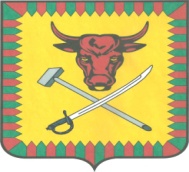 АДМИНИСТРАЦИЯМуниципального района«Читинский район»672090   г. Чита, ул. Ленина, 157
 тел. 32-00-91E-mail: adm320091@yandex.ruСайт: https://chitinsk.75.ru/ИНН 7524000811 КПП 752401001ОГРН 1027500847934от “25” декабря  2023 г. №  